Администрация Городского округа «город Ирбит» Свердловской области  в соответствии со статьей 39.18 Земельного кодекса РФ сообщает, что на основании поступившего заявления администрация осуществляет действия по формированию и предоставлению в собственность на основании пункта 2 статьи 39.3 Земельного кодекса РФ земельного участка с видом разрешенного использования – для ведения личного подсобного хозяйства (приусадебный земельный участок), расположенный по адресу: Свердловская область, город Ирбит, улица Хомутова, согласно схеме.Граждане, заинтересованные в предоставлении земельного участка для указанных целей, в течение тридцати дней со дня опубликования настоящего  извещения могут ознакомиться со схемой расположения земельного участка            и подать заявление на бумажном носителе о намерении участвовать                 в аукционе по продаже указанного земельного участка  до 16.00 часов            30 апреля 2021  года по адресу: 623850, Свердловская область, г. Ирбит,       ул. Революции, д. 16, кабинет № 16, в приемные дни: понедельник, среда         с 9.00  до 16.00 час., перерыв с 13.00 до 13.48 час. Справки по телефону: 8(34355) 6-64-25.СХЕМАФормируемого земельного участка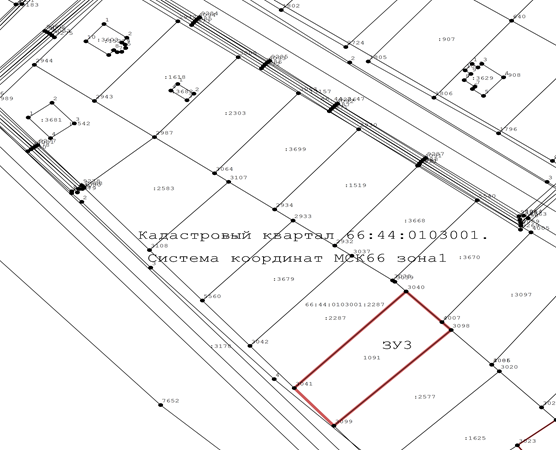 